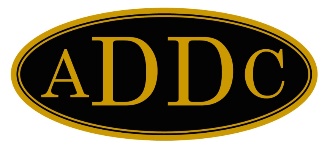 July 2021Happy 4th of July!  It is wonderful that we live in this great nation – the U.S.A!  Cities are getting back to “normal” after the year long delay. Summer is definitely here.This year is certainly going by very fast – here it is July already.  Not sure where the time has gone.  It seems like just yesterday I was writing my January 2021 letter and here it is – July.  All I can say is WOW!The Registration Packet for the 2021 ADDC Convention and Education Conference, to be held at the Astor Crowne Plaza French Quarter in New Orleans, Louisiana September 21-25, 2021 has been sent out to the Regional Directors to be distributed to the Membership.The Registration Fee is $250 for each Member.  You can also find the Registration Packet on the website under “Convention” and also under “ADDC News”.  You can make your hotel reservations by following this link:  https://book.passkey.com/e/50167145.All rooms are $169 for a single, double, triple or quad.  Be sure and make your reservations as soon as possible.  The Southeast Region Clubs are excited to host this year’s convention in New Orleans, Louisiana - WHERE IT ALL BEGAN!  The seminars, field trips and lots of free time to explore New Orleans await you.  Certification class – “Accounting” – will be held on Wednesday, September 22nd by Sheryl Minear, the 2021 ADDC Parliamentarian.  Field Trips will be Wednesday and Seminars will be held on Thursday.  Friday and Saturday will be our Business Sessions.  It has been some time since we have all been able to be together and I look forward to seeing all of you in New Orleans.  As we don’t know what the State of Louisiana Guidelines for Meeting in person are going to be in September, as we get closer, you will be kept up to date with their requirements.If you have any questions or need any additional information, please do not hesitate to contact me or any member of the Board. 						Evelyn
“When one door of happiness closes, another opens; but often we look so long at the closed door that we do not see the one which has been opened for us.” 
― Helen Keller